§6042.  Maine Working Waterfront Access Protection Program1.  Program established; administration.  The Maine Working Waterfront Access Protection Program, referred to in this section as "the program," is established to provide protection to strategically significant working waterfront property whose continued availability to commercial fisheries businesses is essential to the long-term future of the economic sector.  The department shall administer the program either directly or by contract with a suitable organization.[PL 2011, c. 266, Pt. B, §6 (NEW).]2.  Review panel.  The department shall organize a review panel to advise the commissioner in the operation of the program, including, but not limited to, evaluating applications and recommending to the department applicants for participation in the program.[PL 2011, c. 266, Pt. B, §6 (NEW).]3.  Selection criteria.  The selection criteria with which to evaluate applications for protection of working waterfront property must include, but are not limited to:A.  The economic significance of the property to the commercial fisheries industry in the immediate vicinity and in the State as a whole;  [PL 2011, c. 266, Pt. B, §6 (NEW).]B.  The availability of alternative working waterfront property in the same vicinity;  [PL 2011, c. 266, Pt. B, §6 (NEW).]C.  The degree of community support for the proposed protection;  [PL 2011, c. 266, Pt. B, §6 (NEW).]D.  The probability of conversion of the working waterfront property to uses incompatible with commercial fisheries businesses; and  [PL 2011, c. 266, Pt. B, §6 (NEW).]E.  The utility of the working waterfront property for commercial fisheries business uses in terms of its natural characteristics and developed infrastructure.  [PL 2011, c. 266, Pt. B, §6 (NEW).][PL 2011, c. 266, Pt. B, §6 (NEW).]4.  Grant agreements.  The commissioner shall enter into grant agreements with state agencies and designated cooperating entities for the purpose of receiving grants from the Maine Working Waterfront Access Protection Fund under Title 5, section 6203‑B.[PL 2011, c. 266, Pt. B, §6 (NEW).]5.  Right of first refusal.  The commissioner shall retain a permanent right of first refusal on any working waterfront property acquired in fee or protected by working waterfront covenant or other less-than-fee interests under Title 5, section 6203‑B.  Exercise of the right of first refusal must be at a price determined by an independent professional appraiser based on the value of the working waterfront property to a commercial fisheries business at the time of the exercise of the right.  The commissioner may assign this right to a commercial fisheries business or to a local government if, in the commissioner's judgment, such an assignment is consistent with the purposes of this section.[PL 2011, c. 266, Pt. B, §6 (NEW).]6.  Termination.  If the commissioner determines that the public purposes of a grant made under subsection 4 are no longer served, the commissioner may, consistent with the provisions of Title 33, chapter 6‑A, terminate a grant agreement made under subsection 4 conditional on repayment of the original grant amount or an amount equal to that proportion of the then-current value of the protected property that represents the ratio of the original grant amount to the original fee interest value at the time of the grant. Any funds recovered under this subsection must be deposited into the Maine Working Waterfront Access Protection Fund under Title 5, section 6203‑B and may be expended only for the purposes of this section.[PL 2011, c. 266, Pt. B, §6 (NEW).]SECTION HISTORYPL 2011, c. 266, Pt. B, §6 (NEW). The State of Maine claims a copyright in its codified statutes. If you intend to republish this material, we require that you include the following disclaimer in your publication:All copyrights and other rights to statutory text are reserved by the State of Maine. The text included in this publication reflects changes made through the First Regular and First Special Session of the 131st Maine Legislature and is current through November 1, 2023
                    . The text is subject to change without notice. It is a version that has not been officially certified by the Secretary of State. Refer to the Maine Revised Statutes Annotated and supplements for certified text.
                The Office of the Revisor of Statutes also requests that you send us one copy of any statutory publication you may produce. Our goal is not to restrict publishing activity, but to keep track of who is publishing what, to identify any needless duplication and to preserve the State's copyright rights.PLEASE NOTE: The Revisor's Office cannot perform research for or provide legal advice or interpretation of Maine law to the public. If you need legal assistance, please contact a qualified attorney.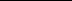 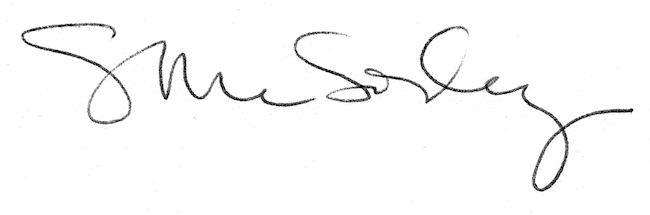 